ALLEGATO AAUTOCERTIFICAZIONE								Al Direttore del Dipartimento di Informatica Campus UniversitarioVia Orabona, 470125 – Bari___   l  ____ sottoscritto/a _____________________________________________________________________,nato/a  ___________________________________________________, provincia di (_____),  il _____________, residente in ______________________________________, via _______________________________________, n°   ______,  Codice Fiscale ______________________________ , tel: _____/_____________CHIEDEdi essere ammesso/a a partecipare alla selezione pubblica per l’affidamento di un contratto di collaborazione …………………………………………………….., bandito con Decreto del Direttore n°………… del ………….. avente ad oggetto:…………………….………………………………………………………….……………………………………………………………………………………………………………………….A tal fine, sotto la propria responsabilitàDICHIARAA) di essere cittadino/a _______________________________________________________;B) di essere iscritto/a nelle liste elettorali del Comune di ______________________________________________;C) di non aver riportato condanne penali e di non avere procedimenti penali pendenti:oppure: di avere subito le seguenti condanne penali __________________________________________________ e/o di avere i seguenti procedimenti penali in corso: __________________________________________________ [precisare autorità giudiziaria e data];D) di non essere stato/a destituito/a o dispensato/a dall’impiego presso una pubblica amministrazione, né di essere stato dichiarato decaduto da un impiego statale per aver conseguito l’impiego stesso mediante la produzione di documenti falsi o viziati da invalidità insanabile ai sensi dell’art. 127, primo comma, lett. d) del D.P.R. n. 3/1957;E) di non ricoprire un posto di ruolo nell’Università degli Studi di Bari Aldo Moro;F) di essere in possesso del ____________________________________________________________________(indicare il titolo di studio), conseguito in data ________________   presso _____________________________________________________________________________________, con la seguente votazione_______________;G) di non prestare servizio presso pubbliche amministrazioni/ovvero di prestare servizio presso la seguente pubblica amministrazione: _________________________________________________________________________________________;H) di avere l’idoneità fisica alla collaborazione;(i candidati portatori di handicap, ai sensi della legge  n.104, dovranno fare esplicita richiesta in relazione al proprio handicap, riguardo all’ausilio necessario per poter sostenere il colloquio);(solo per i cittadini stranieri) di godere dei diritti civili e politici nello Stato di appartenenza o provenienza: (solo per i cittadini stranieri) di avere adeguata conoscenza della lingua italiana;(solo per i cittadini extracomunitari) di essere legalmente soggiornante in Italia;che l’indirizzo di posta elettronica al quale devono essere inviate tutte le comunicazioni inerenti il presente bando è il seguente: _______________________________________;M)	che il recapito a cui, in assenza di indirizzo di posta elettronica, devono essere inviate tutte le comunicazioni inerenti il presente bando è il seguente (in difetto di dichiarazione varrà la residenza):via _________________________________________________________, n° ___________ cap _____________città ____________________________________________________________________; prov. _____________;N) di essere a conoscenza che, ai sensi dell’art. 12 del Regolamento di Ateneo di cui al D.R. n. 1653 del 05.03.2010 e del bando, il contraente non può assumere, contemporaneamente, più di un incarico di lavoro autonomo presso l’Università degli Studi di Bari Aldo Moro;O) di essere a conoscenza di quanto prescritto dall’art. 76 del DPR n. 445/2000 sulla responsabile penale cui può andare incontro in caso di dichiarazioni mendaci indicate nella presente istanza e nei suoi allegati;[Per la documentazione da allegare alla domanda, si veda il Bando di selezione.]___________________                                            _______________________________________________             (data)				                	       (firma autografa non autenticata)ALLEGATO BDICHIARAZIONE SOSTITUTIVA DI CERTIFICAZIONI(Art. 46 D.P.R. 445 del )Il/la sottoscritto/a ________________________________/____________________________________                                                      (cognome)                                                   (nome)nato/a a_____________________________________________ (_________) il ___________________         (comune di nascita; se nato/a all’estero, specificare lo stato)    (prov.)               (data di nascita)residente a __________________________________________________________   (_____________)                                                      (comune di residenza)				           (prov.)in __________________________________________________________________    n. ___________                                                                (indirizzo)consapevole delle sanzioni penali, nel caso di dichiarazioni non veritiere e falsità negli atti, richiamate dall’art. 76 D.P.R. 445 del ,DICHIARA________________________________________________________________________________________________________________________________________________________________________________________________________________________________________________________________________________________________________________________________________________________________________________________________________________________________________________________________________________________________________________________________________________________________________________________________________________________________________________________________________________________________________________________________________________________________________________________________________________________________________________________________________________________________________________________________________________________________________          Luogo e data						Il/………………………….				……………………………………………ALLEGATO  CPagina 2 - Curriculum vitae di   [ COGNOME, nome ] ALLEGATO  DDICHIARAZIONI SOSTITUTIVE DELL'ATTO DI NOTORIETA'(art. 47 D.P.R. 445/00)Al Direttore del Dip. di InformaticaProf. Donato MalerbaVia E. Orabona, 470125 - BARI –Dichiarazione per conflitto di interessiIl/La sottoscritto/a: cognome ………………….……….……… nome ………………………………………nato/a  ………………………….………………..………….... prov .….…….. il ………….……….……….residente a ………………………..…………. prov ………. Indirizzo ………………………..…….…… c.a.p ….……... codice fiscale ………………………………………...…... telefono: ……………………… e-mail ……………………….…  consapevole delle sanzioni penali previste dall'art. 76 del D.P.R. 445/00 per le ipotesi di falsità in atti e dichiarazioni mendaciDICHIARAche in relazione alla procedura comparativa pubblica bandita con D.D. n. ______ del _______________  nulla osta alla stipulazione del contratto di __________________________________ in quanto non sussistono situazioni, anche potenziali, di conflitto di interesse ai sensi della normativa vigente. A tal fine, il sottoscritto dichiara i seguenti rapporti diretti o indiretti, di collaborazione con soggetti privati in qualunque modo retribuiti che ha/ha avuto negli ultimi tre anni_____________________________________________________________________________________e, al riguardo, il sottoscritto precisa che:in prima persona, o suoi parenti o affini entro il secondo grado, il coniuge o il convivente hanno/non hanno ancora rapporti finanziari con il soggetto con cui ha avuto i predetti rapporti di collaborazione;  tali rapporti siano/non siano intercorsi o intercorrano con soggetti che abbiano interessi con le attività e l’incarico che il collaboratore deve espletare.Il sottoscritto dichiara inoltre:di avere/non avere il controllo o di possedere/non possedere una quota significativa di partecipazione finanziaria in enti o persone giuridiche in situazioni di conflitto di interesse;di avere/non avere rapporti esterni di lavoro con Enti di formazione e di ricerca potenzialmente concorrenti con l’Università;di avere/non avere un grado di parentela o affinità, fino al quarto grado compreso, con un docente appartenente al dipartimento o alla struttura che stipula il contratto, ovvero con il Rettore, il Direttore generale, o un componente del Consiglio di amministrazione dell’Ateneo;altro _____________________________________________________________________________________________________________________________________________________________Il sottoscritto dichiara, durante la vigenza del contratto, di astenersi dal prendere decisioni o svolgere attività in situazioni di conflitto, anche potenziale, di interessi con interessi personali, del coniuge, di conviventi, di parenti, di affini entro il secondo grado. Il sottoscritto è consapevole che il conflitto può riguardare interessi di qualsiasi natura, anche non patrimoniali, come quelli derivanti dall'intento di voler assecondare pressioni politiche, sindacali o del committente.Luogo e data								In fede_________________________						____________________________Formato europeo per il curriculum vitae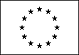 Informazioni personaliNome[Cognome, Nome, e, se pertinente, altri nomi ]NazionalitàData di nascita[ Giorno, mese, anno ]Esperienza lavorativa• Date (da – a) [ Iniziare con le informazioni più recenti ed elencare separatamente ciascun impiego pertinente ricoperto. ]• Nome e indirizzo del datore di lavoro• Tipo di azienda o settore• Tipo di impiego• Principali mansioni e responsabilitàIstruzione e formazione• Date (da – a)[ Iniziare con le informazioni più recenti ed elencare separatamente ciascun corso pertinente frequentato con successo. ]• Nome e tipo di istituto di istruzione o formazione• Principali materie / abilità professionali oggetto dello studio• Qualifica conseguita• Livello nella classificazione nazionale (se pertinente)Capacità e competenze personaliAcquisite nel corso della vita e della carriera ma non necessariamente riconosciute da certificati e diplomi ufficiali.conoscenze linguisticheLingua madreSostituire con la lingua(e) madreSostituire con la lingua(e) madreSostituire con la lingua(e) madreSostituire con la lingua(e) madreSostituire con la lingua(e) madreAltre lingueCOMPRENSIONE COMPRENSIONE PARLATO PARLATO PRODUZIONE SCRITTA Altre lingueAscolto Lettura Interazione Produzione orale Sostituire con la lingua Inserire il livelloInserire il livelloInserire il livelloInserire il livelloInserire il livelloSostituire con il nome del certificato di lingua acquisito. Inserire il livello, se conosciutoSostituire con il nome del certificato di lingua acquisito. Inserire il livello, se conosciutoSostituire con il nome del certificato di lingua acquisito. Inserire il livello, se conosciutoSostituire con il nome del certificato di lingua acquisito. Inserire il livello, se conosciutoSostituire con il nome del certificato di lingua acquisito. Inserire il livello, se conosciutoSostituire con la lingua Inserire il livelloInserire il livelloInserire il livelloInserire il livelloInserire il livelloSostituire con il nome del certificato di lingua acquisito. Inserire il livello, se conosciutoSostituire con il nome del certificato di lingua acquisito. Inserire il livello, se conosciutoSostituire con il nome del certificato di lingua acquisito. Inserire il livello, se conosciutoSostituire con il nome del certificato di lingua acquisito. Inserire il livello, se conosciutoSostituire con il nome del certificato di lingua acquisito. Inserire il livello, se conosciutoLivelli: A1/A2: Utente base  -  B1/B2: Utente intermedio  -  C1/C2: Utente avanzato Quadro Comune Europeo di Riferimento delle LingueLivelli: A1/A2: Utente base  -  B1/B2: Utente intermedio  -  C1/C2: Utente avanzato Quadro Comune Europeo di Riferimento delle LingueLivelli: A1/A2: Utente base  -  B1/B2: Utente intermedio  -  C1/C2: Utente avanzato Quadro Comune Europeo di Riferimento delle LingueLivelli: A1/A2: Utente base  -  B1/B2: Utente intermedio  -  C1/C2: Utente avanzato Quadro Comune Europeo di Riferimento delle LingueLivelli: A1/A2: Utente base  -  B1/B2: Utente intermedio  -  C1/C2: Utente avanzato Quadro Comune Europeo di Riferimento delle LingueCapacità e competenze relazionaliVivere e lavorare con altre persone, in ambiente multiculturale, occupando posti in cui la comunicazione è importante e in situazioni in cui è essenziale lavorare in squadra (ad es. cultura e sport), ecc.[ Descrivere tali competenze e indicare dove sono state acquisite. ]Capacità e competenze organizzative  Ad es. coordinamento e amministrazione di persone, progetti, bilanci; sul posto di lavoro, in attività di volontariato (ad es. cultura e sport), a casa, ecc.[ Descrivere tali competenze e indicare dove sono state acquisite. ]Capacità e competenze tecnicheCon computer, attrezzature specifiche, macchinari, ecc.[ Descrivere tali competenze e indicare dove sono state acquisite. ]Capacità e competenze artisticheMusica, scrittura, disegno ecc.[ Descrivere tali competenze e indicare dove sono state acquisite. ]Altre capacità e competenzeCompetenze non precedentemente indicate.[ Descrivere tali competenze e indicare dove sono state acquisite. ]Patente o patentiUlteriori informazioni[ Inserire qui ogni altra informazione pertinente, ad esempio persone di riferimento, referenze ecc. ]Allegati[ Se del caso, enumerare gli allegati al CV. ]